ОтчётСреднечелбасской библиотекио проведенном мероприятии по профилактике асоциальных явлений и пропаганде здорового образа жизни за июнь 2019 года.Зав. филиалом Среднечелбасской                                                          Л.С. Воробьева - Чинова 
поселенческой библиотекиДата проведения Место проведения Ответственный фамилия, должностьКоличество присутствующихВозрастные группыКраткое содержание(название, цель, тема)12.07. 2019г13.00. час..Среднечелбасская поселенческая библиотека х. Средний Челбас, ул. Советская,147Воробьева – Чинова Л.С.Зав. филиалом18 человекВсе категории «В здоровом теле, здоровый дух»Обзор у книжной выставки Цель: Познакомить детей с основными ценностями ЗОЖ. Формировать знания о здоровье, как его поддерживать и беречь.Содержание  мероприятия:Обзор книжной выставки был направлен на создание общего представления о здоровом образе жизни и приобщению к нему. Ребята внимательно слушали теоретическую часть занятия, и с удовольствием участвовали в игре «Предметы личной гигиены».  После мероприятия прошел просмотр и обсуждение кинофильма – «Зебра».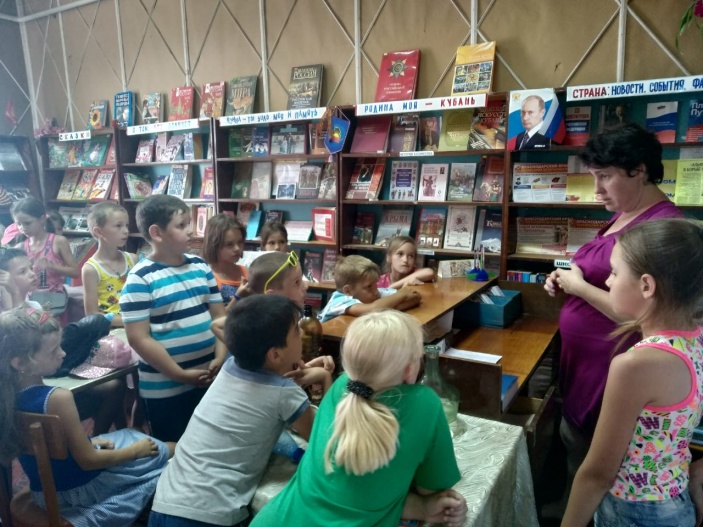 